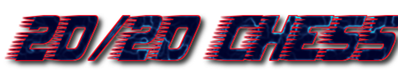 London Qualifier, October 29th 2016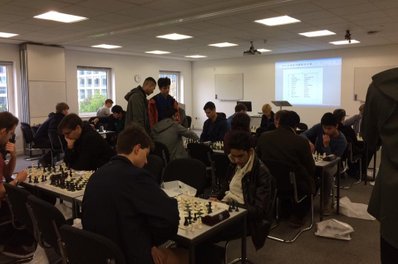 Oxford overcomes opponents in scintillating style!A record 22 teams entered the London qualifier of the 2020 series, but that didn't stop both Oxford sides impressing as they stormed into the super finals showing themselves to be one of the favourites. Having won the 'National University Chess Championships South' last February, Oxford were determined to display their dominance by sending an even stronger side than last time which showed as they convincingly won all their matches. They will be joined by UCL and Imperial from the university section, while adult teams 'R2D2' and 'All Stars' made their way through as well, all of them finishing in the top six though some distance behind the eventual winners. However they will nevertheless certainly be a threat to everyone on finals day. The increase in participants was most delightful, these championships offer the chance for many to access competitive tournaments, and several people either made their debuts for their team or played at their first ever Chess event. Long may it continue! At the closing ceremony the head of Chess England and Middlesex County Chess AssociationAdam Raoof kindly awarded the prizes to round off a tiring but thoroughly enjoyable day! These events wouldn't have been able to expand like they have done without the help from our sponsors. Chess & Bridge generously provided each player a gift bag with their latest magazine along with the equipment, prizes and scorecards, and Chess Openings Wizard generously gave three copies of their high quality software programs to the best three players. We are most grateful for their support.Many thanks for all those who came making it a success! Peter Hornsby, 2020 Chess Founder and DirectorWith the invaluable help of:Phil Purcell, arbiterAlex Taylor, arbiterKatie Raine, site managerBen Raine, pairings secretaryOur sponsors who can be found at www.chess.co.uk and www.bookup.com London 2020 Chess Qualifier 29th October 2016Proudly Sponsored by Chess & Bridge and Chess Openings Wizard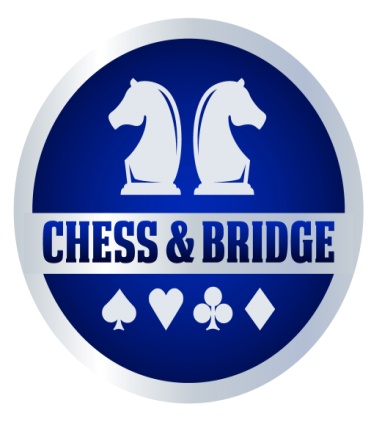 Round One:   Goldsmiths 0-4 Queen Mary's 'B'       Queen Mary's 'C' 0 -4 Imperial 'A'           Imperial 'B' 1-3 R2D2             Reading 0- 4 Kent 'A'          Kent 'B' 2- 2 Royal Holloway         Surrey 'A' 0 -4 LSE 'A'                LSE 'B' 3.5-0.5 Surrey 'B'             UCL 'A' 1 -3 Oxford 'A'              Oxford 'B' 2-2 UCL 'B'          UCL 'C' 1.5- 2.5 Barbarians            Queen Mary's 'A' 0-4 All StarsRound Two:Imperial 'A' 0 -4 Oxford 'A'              Kent 'A' 4-0 Barbarians             LSE 'A' 4-0 Queen Mary's 'B'       R2D2 4 -0 LSE 'B'       All Stars 4-0 Kent 'B'               Royal Holloway 1-3 Oxford 'B'              UCL ‘B’ 4-0 Goldsmiths       Reading 0.5 -3.5 UCL 'C'                 Surrey 'A' 4-0 Imperial 'B'           Surrey 'B' 1.5-2.5 Queen Mary's 'A'     Queen Mary's 'C' 0-4 UCL 'A'             Round Three:All Stars 3.5 -0.5 LSE 'A'                 Oxford 'A' 3-1 Kent 'A'                Oxford 'B' 3.5-0.5 R2D2                   LSE 'B' 0-4 UCL 'B'           Queen Mary's 'B’ 2-2 UCL 'C'                 UCL 'A' 2 -2 Imperial 'A'           Queen Mary's 'A' 3-1 Surrey 'A'             Imperial 'B' 1-3 Royal Holloway       Kent 'B' 2-2 Queen Mary's 'C'      Goldsmiths 1.5-2.5 Reading             Barbarians 2.5- 1.5 Surrey ‘B’Round Four:Oxford 'A' 3.5-0.5 All Stars              UCL 'B' 2 -2 LSE 'A'                 Kent 'A' 2.5-1.5 Oxford 'B'            R2D2 0.5 -3.5 Queen Mary's 'A'      Queen Mary's 'B' 0-4 UCL 'A'               Imperial 'A' 3-1 Royal Holloway         UCL 'C' 4-0 Surrey 'A'             Surrey 'B' 1 -3 Reading                Kent 'B' 0 -4 LSE 'B'               Queen Mary's 'C' 2 - 2 Goldsmiths           Imperial ‘B’ 2 -2 BarbariansRound Five:Queen Mary's 'A' 0-4 Oxford 'A'              All Stars 4-0 Kent 'A'                Imperial 'A' 3-1 UCL 'B'                 Oxford 'B' 4- 0 UCL 'C'                 LSE 'A' 1.5-2.5 UCL 'A'                 Reading 0-4 R2D2                   LSE 'B' 3-1 Queen Mary's 'B'        Royal Holloway 3 -1 Surrey 'B'              Surrey 'A' 4-0 Queen Mary's 'C'       Imperial 'B’ 4-0 Kent 'B'             Barbarians 2-2 Goldsmiths          Overall League Table:(Highlighted sides qualify for Super Final)Individual Results:(Highlighted in yellow=bronze medal, grey=silver medal, orange= gold medal)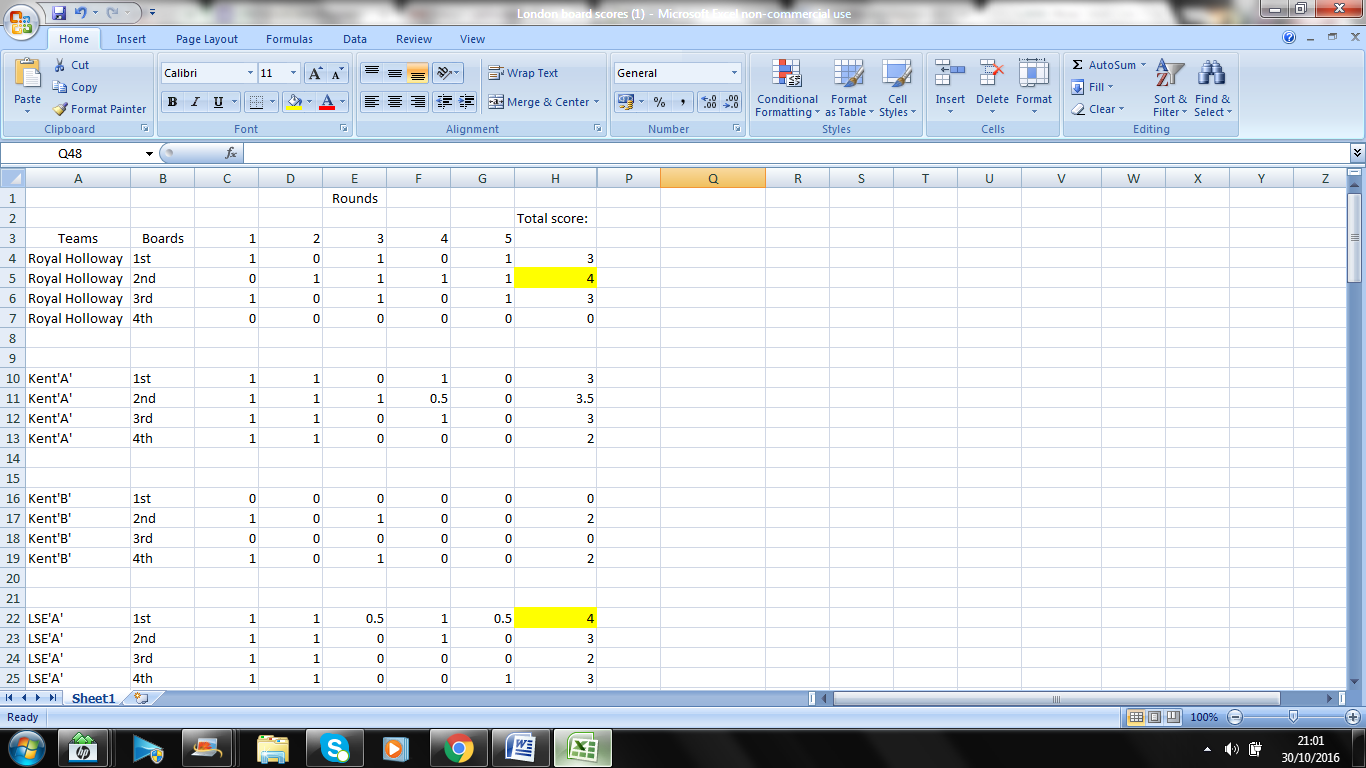 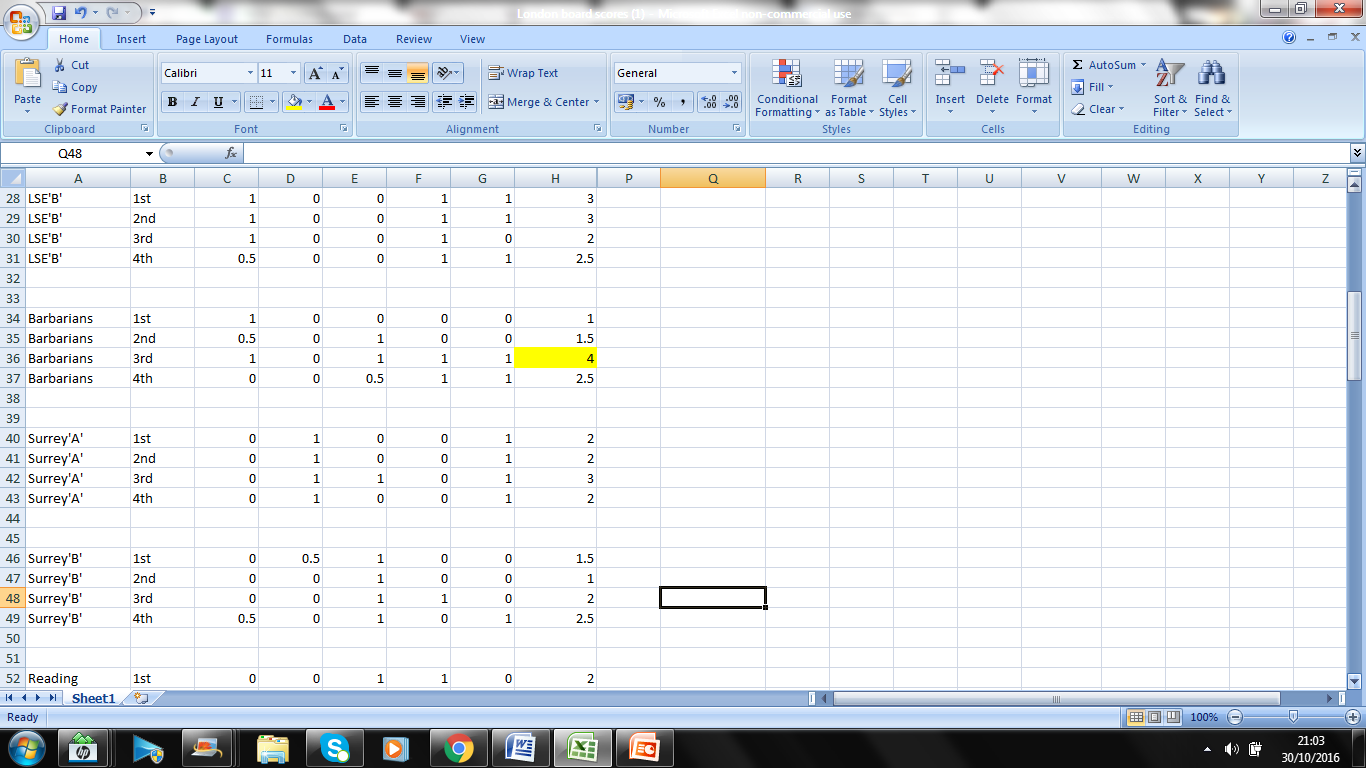 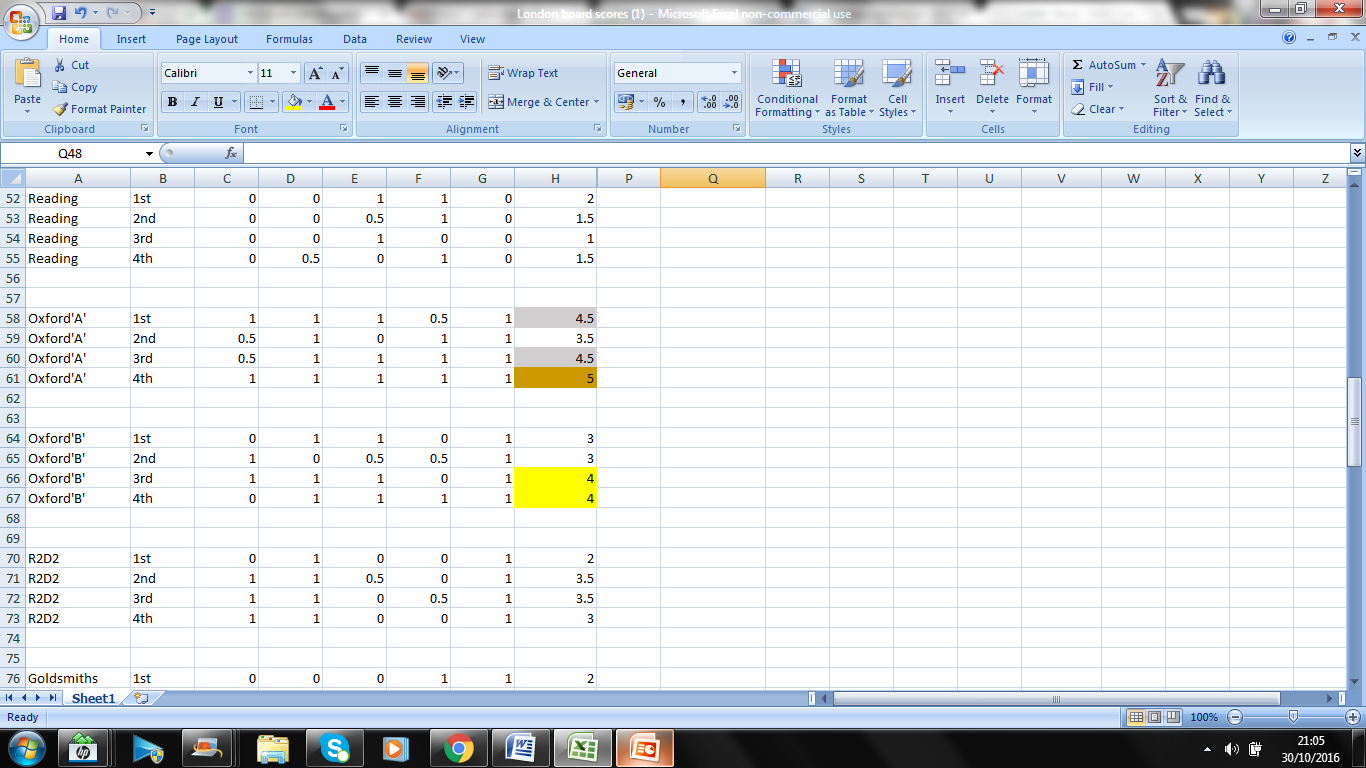 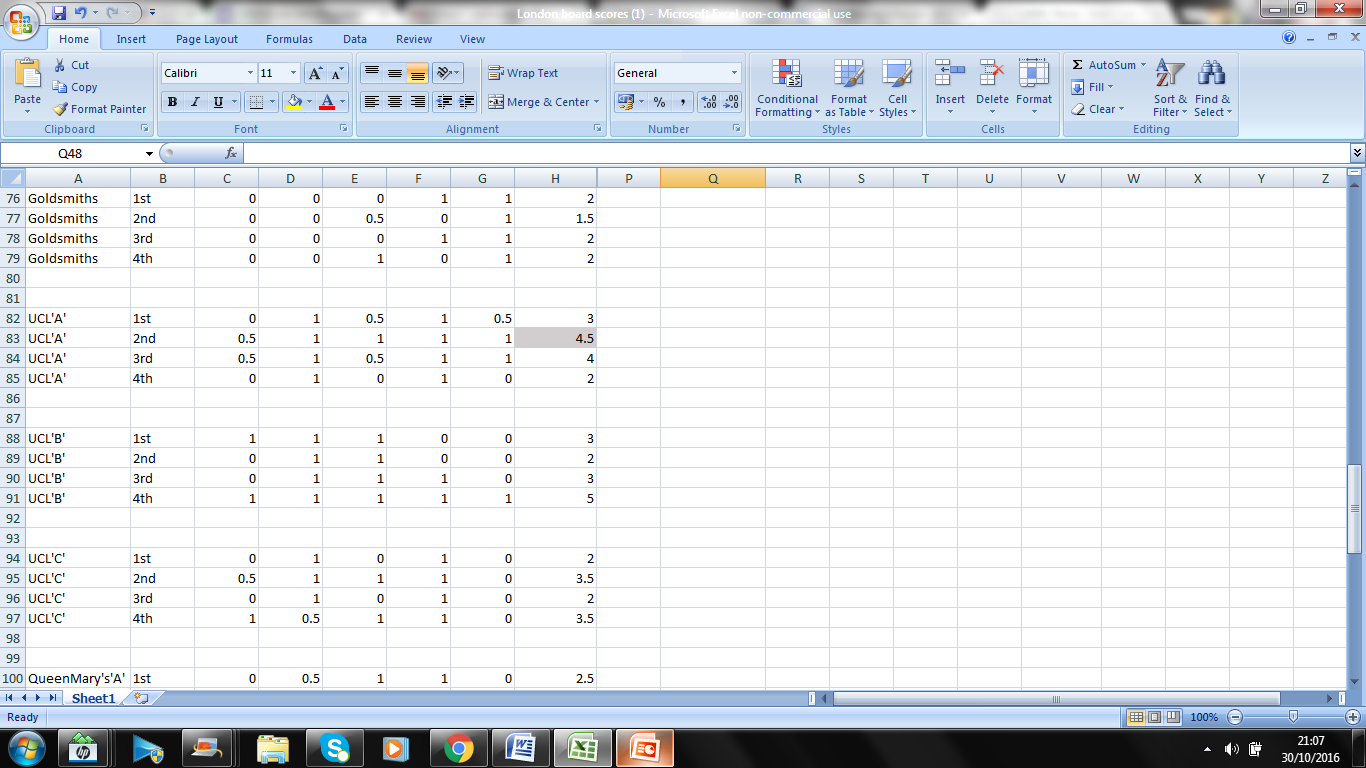 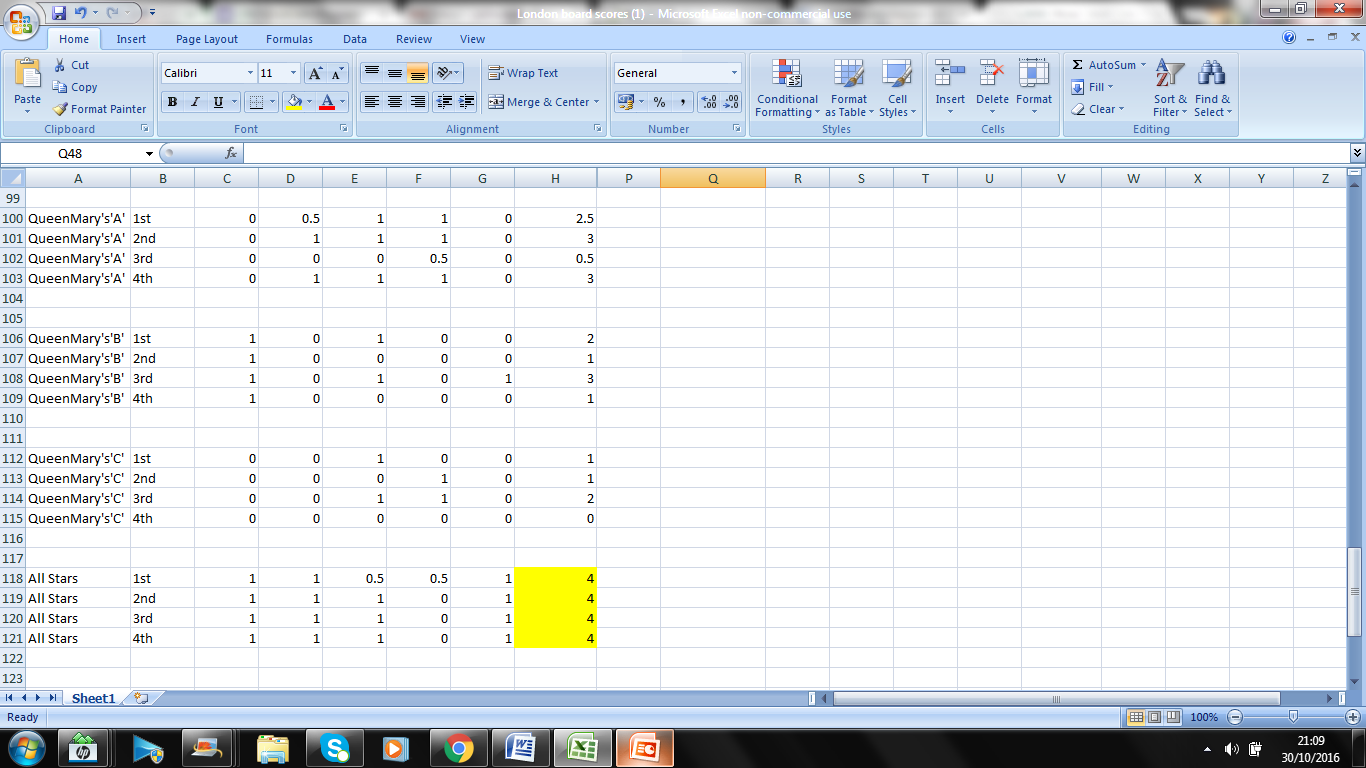 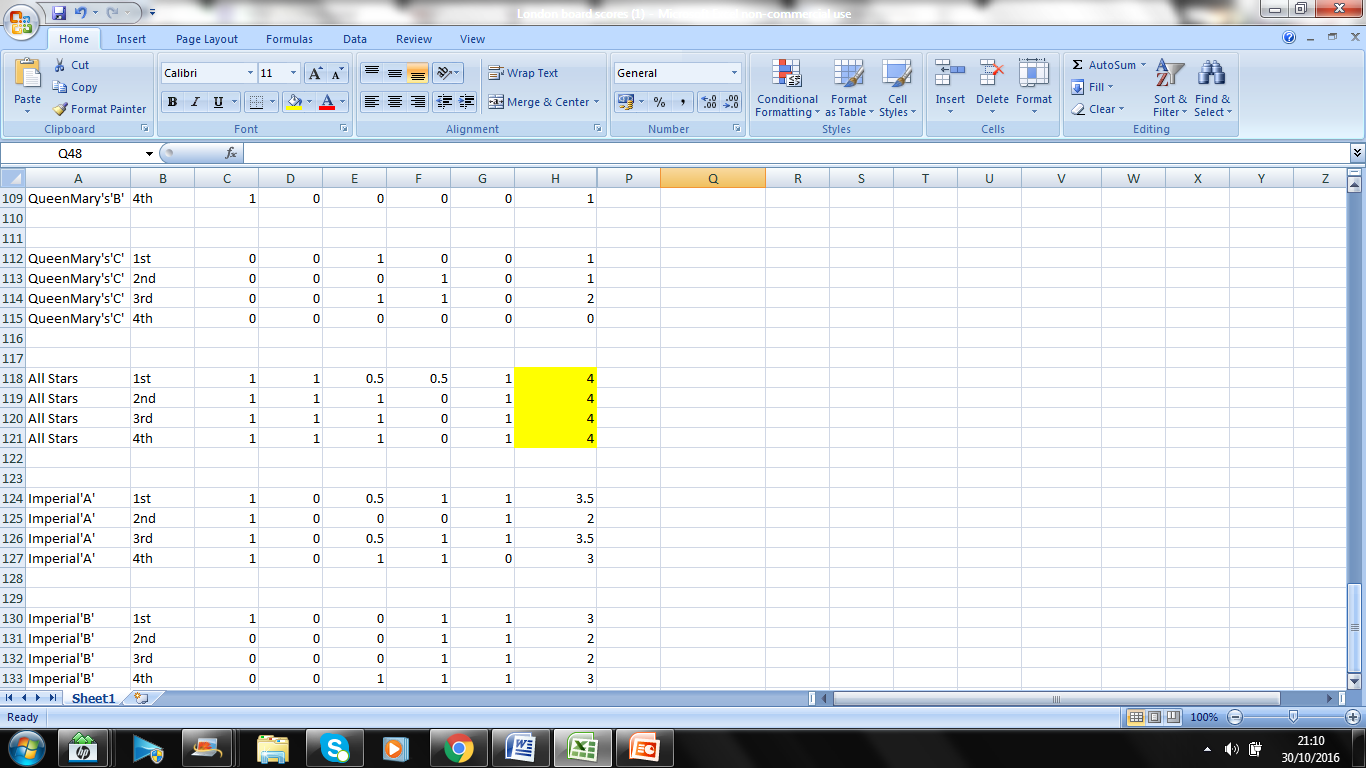 TeamPlayedWinsDrawsDefeatsTotalPositionOxford A5500151stAll Stars5401122ndOxford B5311103rdUCL A5311104thImperial A5311105thR2D2530296thKent A530297thLSE B530298thQueen Mary’s A530299thUCL B5221810thBarbarians5221811thLSE A5212712thUCL C5212713thRoyal Holloway5212714thSurrey A5203615thReading5203616thImperial B5113417thQueen Mary’s B5113418thGoldsmiths5023219thKent B5023220ndQueen Mary’s C5023221stSurrey B5005022nd